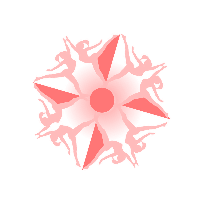 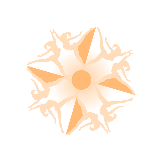 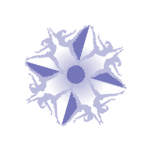 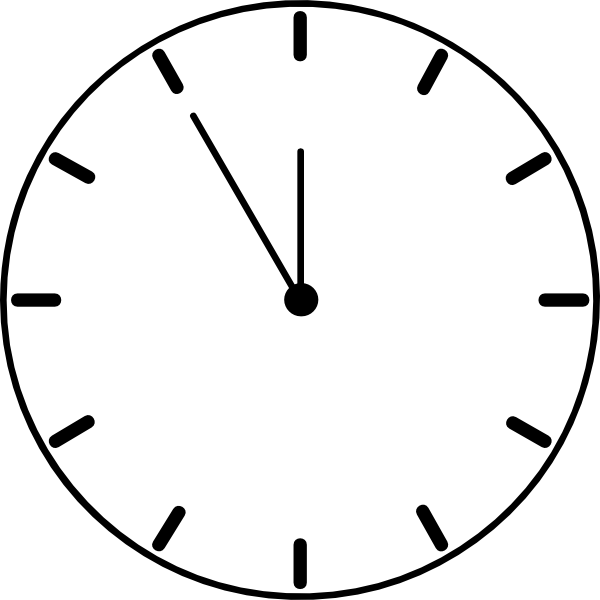 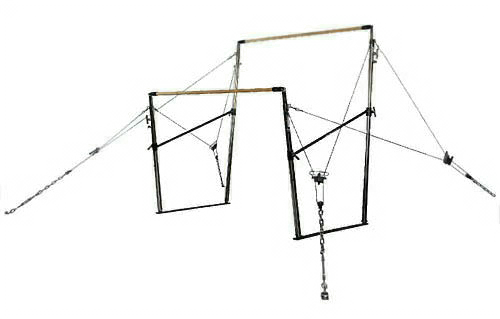 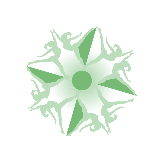 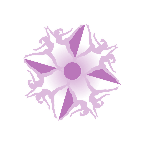 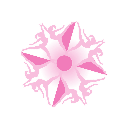 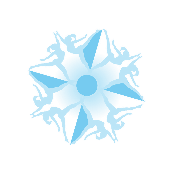 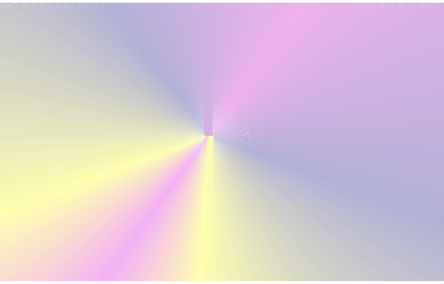 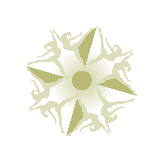 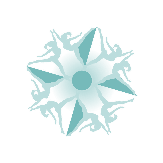 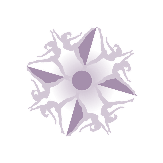 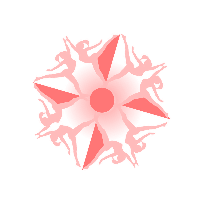 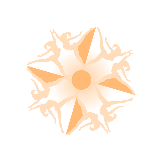 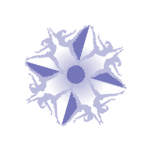 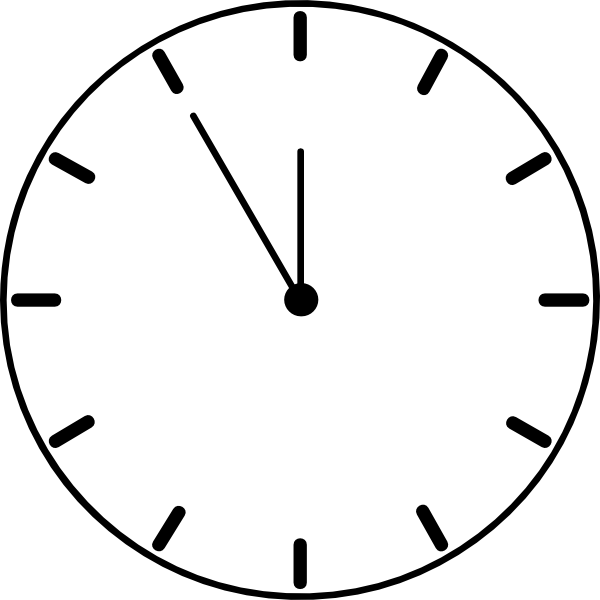 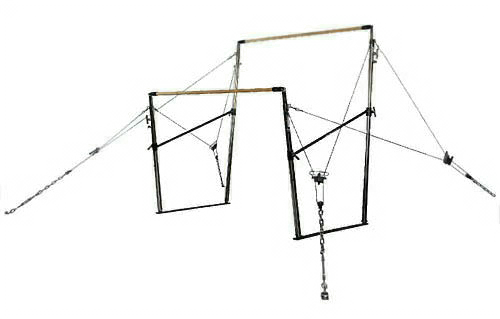 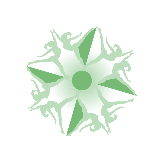 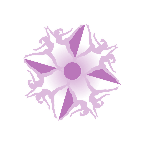 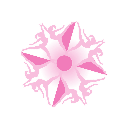 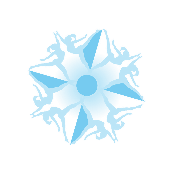 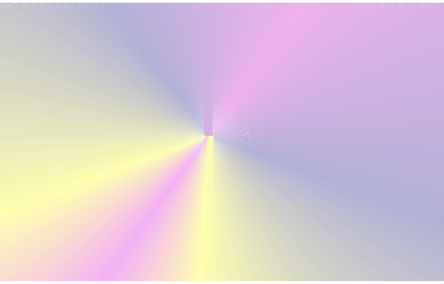 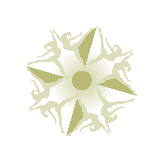 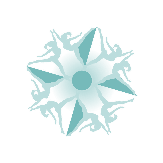 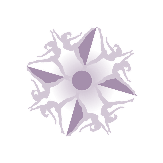 10°10°20°	20°30°	30°45°90	Horizontal	Horizontal	90°Amp Turns AFTER HS0° - 30°	No Ded31° - 45°	0.05 - 0.1546° & Below	0.20 - 0.30Amplitude Turns IN HSOptional Angles are determined by theirexecution from VerticalCircling Elems but NOT CHC0° - 10°	No Ded & Higher VP 11° - 20°	0.05 & Higher VP 21° - 45°	No Ded & Lower VP46° from Vert	^0.20 & Lower VP